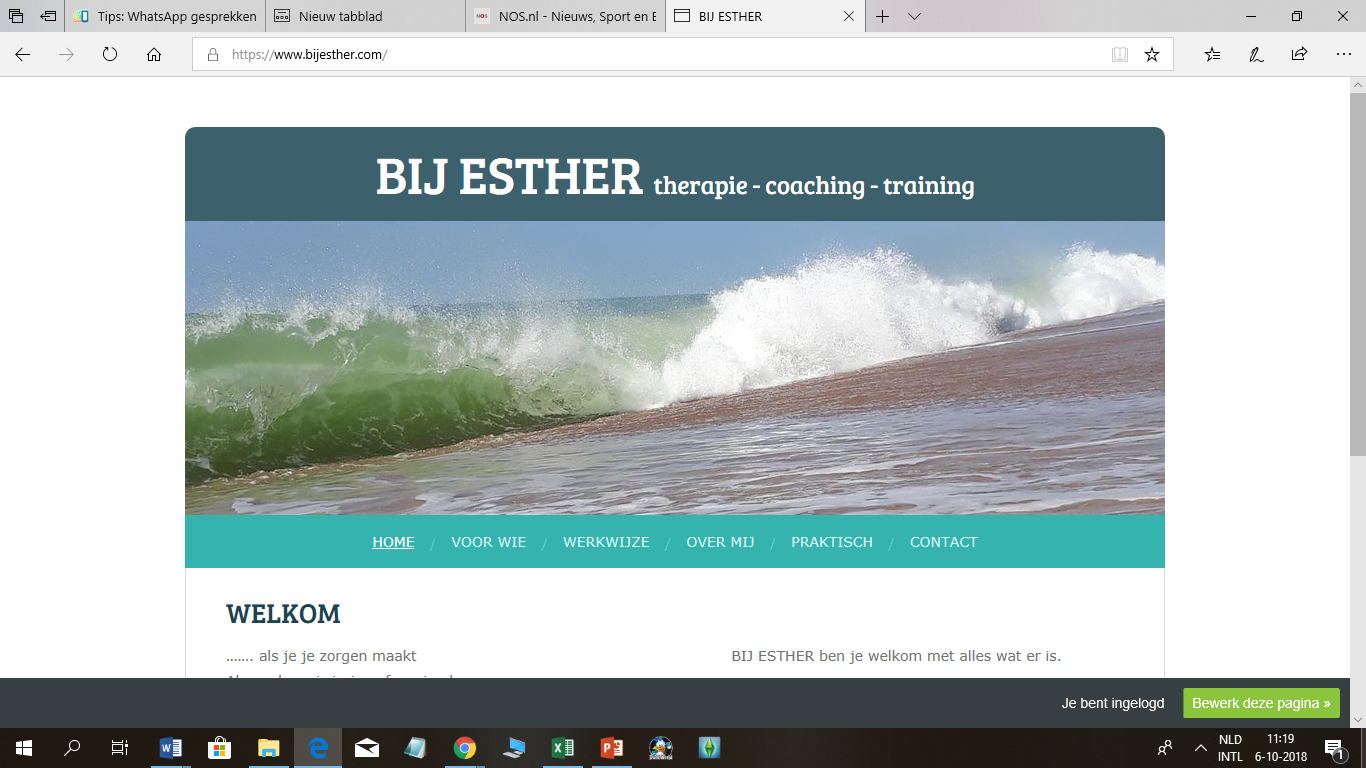 AanmeldformulierAanvullende informatie Naam GeboortedatumVoornamenGeboorteplaats Burgerlijke staat BeroepTelefoonnummer BSN nummerEmailadres Adres Postcode en plaatsMijn hulpvraag is …..De aanleiding om in therapie te gaan is nu ……Ik heb WEL/ NIET eerder hulp gehad (doorhalen wat niet van toepassing is)Zo ja bij wie en waar heb je toen aan gewerkt?Ik geef toestemming om bij bovenstaande hulpverleners/instanties gegevens op te vragenWEL/NIET (doorhalen wat niet van toepassing is)Wat ik wil bereiken met therapie is ……Wat ik verwacht van mijn therapeut/ coach is ……………….. Is er sprake van fysieke klachten? Zo ja welke en vanaf wanneer zijn deze klachten?Welke artsen heb je geraadpleegd? Dr.                                                                              Huisarts teDr.                                                                              Specialist teIndien bekend: wat is de diagnose die de arts/specialist heeft gesteld? Wat zijn de adviezen van uw huisarts/ specialist i.v.m. uw hulpvraag of klacht waarmee u komt?Bent u momenteel onder medische/ psychologische/ psychiatrische behandeling?Gebruikt u medicijnen? Zo ja, welke?Wat ik verder nog kwijt wil m.b.t. aanvullende informatieIk vind het goed dat de therapeut mij aanraakt op een niet-seksueel getinte manier: (doorhalen wat niet van toepassing is)Ik vind het goed dat de therapeut mij aanraakt op een niet-seksueel getinte manier: (doorhalen wat niet van toepassing is)JaNeeIk geef toestemming voor video-opnamen t.b.v. intern gebruik en collegiaal overleg betreffende mijn traject:Ik geef toestemming voor video-opnamen t.b.v. intern gebruik en collegiaal overleg betreffende mijn traject:JaNeeIk stem in met het tarief van € 59,00 per uur (€ 35,00 voor de intake) en met een jaarlijkse verhoging van ca. 2%.Ik ben zelf verantwoordelijk voor de betaling van de facturen van BIJ ESTHEREventuele vergoeding door de zorgverzekeraar en/ of werkgever regel ik zelf.Wanneer ik een afspraak niet één werkdag van tevoren afzeg, ga ik ermee akkoord dat 50% in rekening wordt gebracht.Datum:Handtekening